В целях совершенствования системы поиска и поддержки талантливых детей и их сопровождение в течение периода подготовки к участию в муниципальном и региональном уровнях предметных олимпиад, а также создания условий всестороннего интеллектуального и творческого развития личностиПРИКАЗЫВАЮ:1.Обеспечить индивидуальное педагогическое сопровождение учащихся, склонных к интеллектуальному труду и закрепить за следующими учащимися педагогов:2.Вовлекать учащихся склонных к творческой деятельности к участию в дистанционных и очных конкурсах, участию в школьной самодеятельности, привлекать к участию в кружках, спортивных секциях идр.3.Контроль за исполнением данного приказа возложить на заместителя директора ВР  и УВР Ильметову Светлану Владимировну.Директор:                                    У.И.Дусмухамбетова.С приказом ознакомлены:ПРИКАЗ № 93-оОт 04.09.2017 г« Об организации работы с одаренными детьми в 2017-2018 учебном году»Ф.И. ученикакласспредметФ.И.О. учителяТарасов Александр10История,ОбществознаниеПастухова Вера ВасильевнаЛеонтьева Елена11обществознаниеПастухова Вера ВасильевнаОнучин Дмитрий8математикаМакарова Галина ВасильевнаПровкова Надежда10МатематикаСидорова Наталья НиколаевнаКим Диана7МатематикаСидорова Наталья НиколаевнаТяпкин Кирилл5МатематикаСидорова Наталья НиколаевнаЛеонтьева Елена11Русский языкИльметова Светлана ВладимировнаРябая Виолетта6Русский языкИльметова Светлана ВладимировнаЛеонтьева Елена11ИсторияПастухов Дмитрий ИвановичКим Диана7ИсторияобществознаниеПастухов Дмитрий ИвановичЕрмакова Арина7ИсторияобществознаниеПастухов Дмитрий ИвановичКим Диана8Русский языкКин Галина ВладимировнаЕрмакова Арина6Русский языкКин Галина ВладимировнаТарасов Александр10Русский языкКин Галина ВладимировнаХусайнов Аслан4Математика Воробьева Наталья СергеевнаОнучин Дмитрий7Физ-раКим Сергей ВячеславовичХусайнов Ильяс5Физ-раКим Сергей ВячеславовичЯковлев Максим9Физ-раКим Сергей ВячеславовичФомина Мария5Физ-раКим Сергей ВячеславовичПанченко Дарья 5Физ-раКим Сергей ВячеславовичМишина Валерия5Физ-раКим Сергей ВячеславовичОнучин Данил3МатематикаЛеонтьева Светлана СеменовнаХасенова Асия3МатематикаЛеонтьева Светлана СеменовнаЯковлев Максим9ХимияДусмухамбетова Умсындык ИсмагуловнаЛеонтьева Елена11БиологияДусмухамбетова Умсындык ИсмагуловнаРябая Виолетта6МатематикаДусмухамбетова Умсындык ИсмагуловнаХусайнов Ильяс6МатематикаДусмухамбетова Умсындык ИсмагуловнаЮлдашев Рустам6МатематикаДусмухамбетова Умсындык ИсмагуловнаЮлдашев Рустам6ОБЖСидоров Сергей НиколаевичЮртаев Никита9ОБЖСидоров Сергей Николаевич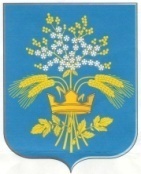 